Nadnevak: Ponedjeljak, 18.05.2020.Nastavni predmet: Hrvatski jezikNastavna jedinica: Književnost: Naš sat lektireZvonimir Balog: Ja magaracDragi  moji pilići.Stiglo je vrijeme za lektiru ,koju ste, nadam se, pročitali .Dnevnik čitanja ste trebali napisati prema zadanim smjernicama kako smo se dogovorili. Nadam se da vam je bilo zabavno i da su vam se odabrane  priče svidjele.Učiteljica će vam pregledati dnevnik čitanja koji ste mi trebali fotografirati i poslati na pregled u našu učionicu u privatne poruke.MATEMATIKA: UDŽBENIČKI KOMPLET Moj sretni broj 4 Učimo dijeliti višeznamenkasti broj dvoznamenkastim brojem pisanim putemPisano dijeljenje višeznamenkastoga broja dvoznamenkastim brojem (437 395 : 35) U udžbeniku Moj sretni broj 4 riješi primjere na 124. stranici pod naslovom ZNAM. 
 Pisano podijeli i  rezultat provjeri množenjem. Pročitaj zadatak na 124. stranici. Danas dijelimo višeznamenkasti broj dvoznamenkastim brojem.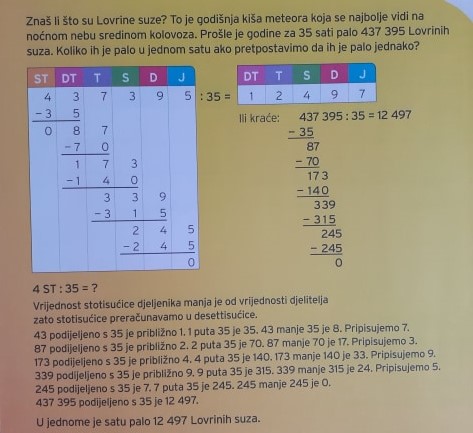 Sada prepiši plan ploče u bilježnicu:PLAN PLOČE: Pisano dijeljenje višeznamenkastog broja dvoznamenkastim brojem ( 437 395 : 35 )Primjer:   745 932 : 27 = 27627                2 7627 × 27
- 54                                                 5 5254
  205                                               1 93389
-189                                                7 45929
    169                                             +           3
   -162                                             7 45932
         73
       - 54
          192
        - 189
               3Zapamti: Kada je vrijednost stotisućica djeljenika manja od vrijednosti djelitelja, dijeljenje počinjemo dvoznamenkastom skupinom znamenaka koje se nalaze na najvećim mjesnim vrijednostima.Vježbanje:Riješi zadatke u udžbeniku Moj sretni broj 4 na 125. stranici. Rješenja mi ne moraš  poslati. Zadatci će ti poslužiti za vježbu.Provjeri kako si usvojio/ la postupak pisanog dijeljenja! Riješi zadatke u bilježnicu i pošalji mi fotografiju postupka i rješenja! Rok za izvršenje zadatka je do utorka 19.05.2020. do 12:00 sati.Podijeli pisanim putem, provjeri točnost rezultata množenjem.       478 592 : 59 =                                           302 465 : 25 =Zbroj brojeva 231 737 i 125 521 umanji 33 puta. Upotrijebi zagrade.PRILAGOĐENI PROGRAM:Danas pokušaj samostalno riješiti zadatke. Ono što ti je teško i što ne uspiješ riješiti molim te da mi napišeš kada budeš slao učiteljici zadatke na pregled u privatne poruke u virtualnu učionicu do utorka 19.05.2020. do 12:00 sati.Napiši naslov u bilježnicuPisano dijeljenje višeznamenkastog broja jednoznamenkastim brojem Zadatke rješavaj u bilježnicu. Zadatke rješavaj postupkom pisanog dijeljenja. Točnost provjeri postupkom pisanog množenja.42 472:3=48 754:7=32 583:5=19 528:6=PRIRODA I DRUŠTVO –  Eureka!4Prirodne posebnosti Republike Hrvatske U Hrvatskoj postoje brojna posebno zaštićena područja. To su nacionalni parkovi i parkovi prirode. NACIONALNI PARK je zaštićeni prostor posebne ljepote i prirodne očuvanosti u kojima obitavaju biljke i životinje. U njemu su dopuštene djelatnosti kojima se ne narušava izvornost prirode. U Republici Hrvatskoj imamo osam nacionalnih parkova: Nacionalni park PaklenicaNacionalni park KrkaNacionalni park RisnjakNacionalni park BrijuniNacionalni park Plitvička jezeraNacionalni park MljetNacionalni park  KornatiNacionalni park Sjeverni Velebit Otvori poveznicu i doznaj više o našim nacionalnim parkovima: https://view.genial.ly/5ea5fac79c52390da1c700ac/interactive-content-prirodne-posebnosti-republike-hrvatske  Najstariji svjetski nacionalni park je Yellowstone. Riječ je o nacionalnom parku Sjedinjenih Američkih Država. Ako vas zanima kako izgleda, pogledajte na ovoj poveznici: https://www.youtube.com/watch?v=2QtdEq2tsh8 Osim nacionalnih parkova, imamo i parkove prirode. Park prirode je prostor prirodne ljepote u kojemu su ljudske aktivnosti dopuštene, ali bez narušavanja sklada prirode. Parkovi prirode u Republici Hrvatskoj su Medvednica, Kopački rit, Velebit, Biokovo, Telašćica, Lonjsko polje, Učka, Vransko jezero, Papuk, Žumberak- Samoborsko gorje i Lastovsko otočje. 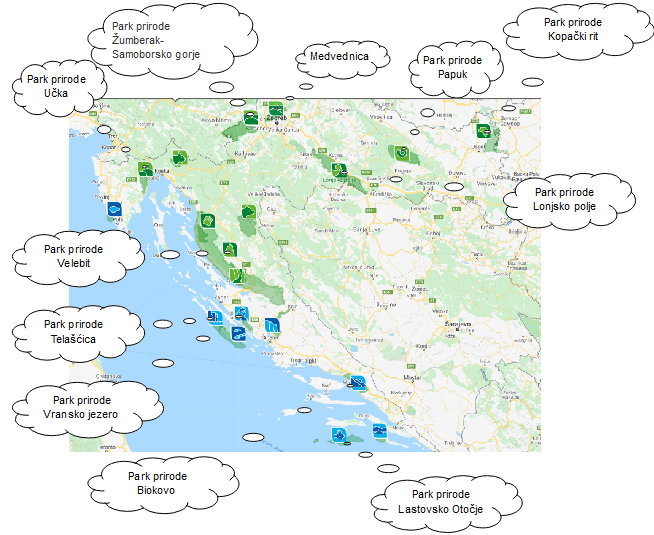 Geologija je znanost koja se bavi proučavanjem Zemlje. Papuk je prvi hrvatski geopark koji je postao dio europske i svjetske UNESCO- ve mreže geoparkova čiji su glavni ciljevi zaštita, edukacija i održivi razvoj. Na ovoj poveznici možeš vidjeti ljepote Papuka: https://www.youtube.com/watch?v=ltZxkLdWb6g Posjetitelji nacionalnih parkova i parkova prirode ne smiju brati bilje, uznemiravati životinje ili ostavljati smeće u prirodi jer su se ondje razvile posebne životne zajednice. U njima žive rijetke biljne i životinjeske vrste kakvih ima malo u svijetu. Već smo naučili da biljke i životinje također mogu biti ugrožene zbog uništavanja staništa , gradnje prometnica te onečišćenja vode i zraka. Neke od zaštićenih biljnih vrsta: 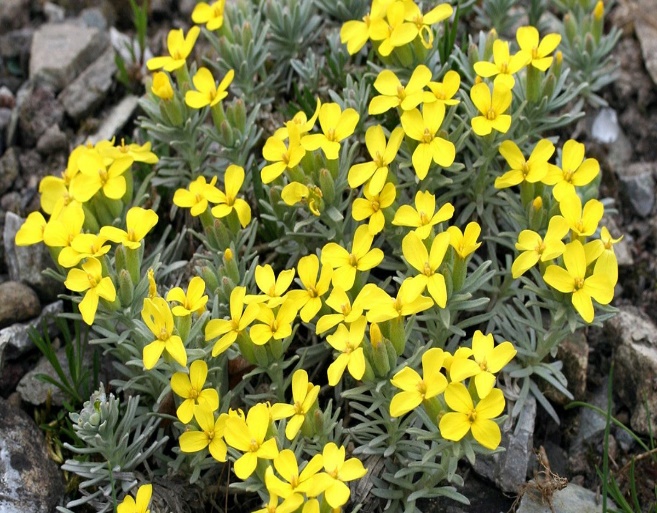 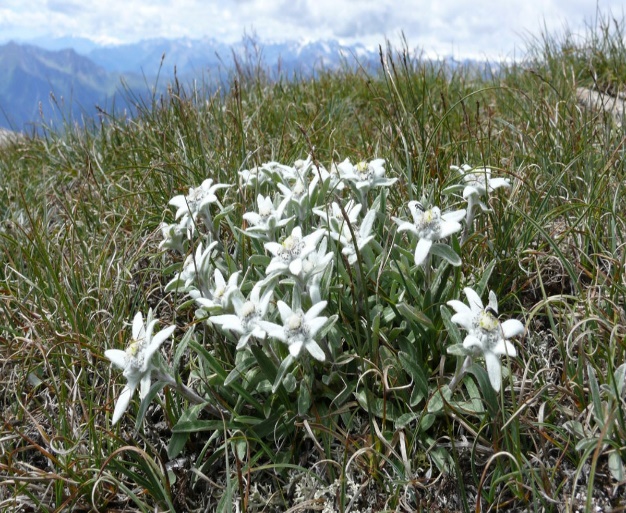       VELEBITSKA DEGENIJA			                 RUNOLIST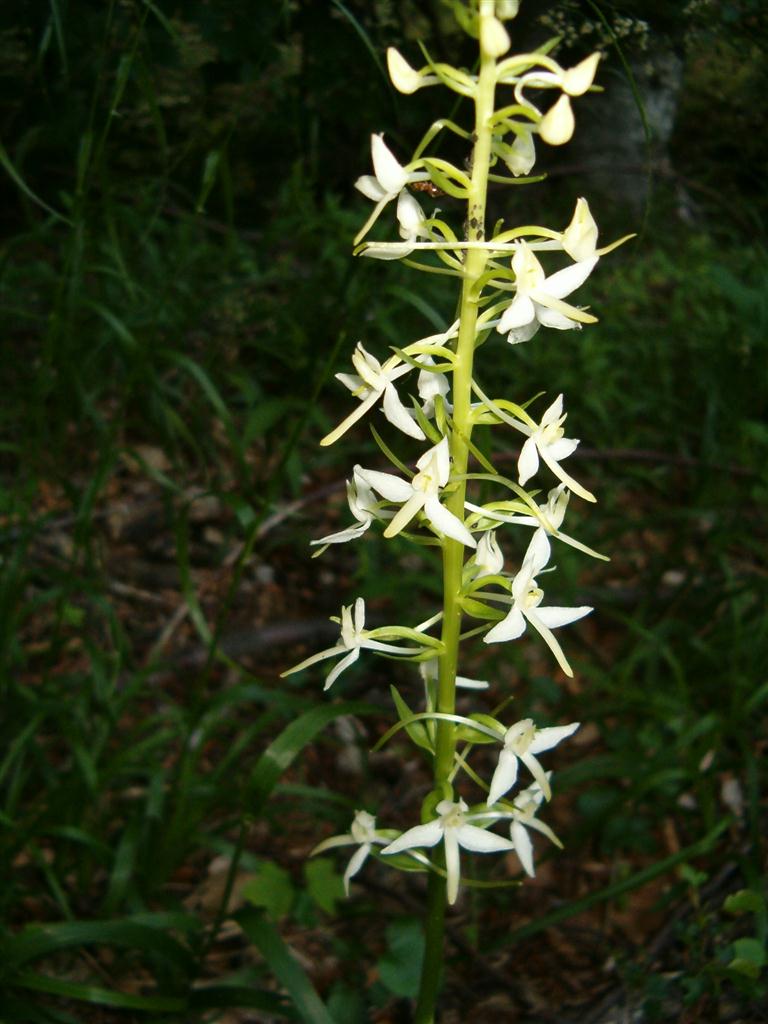 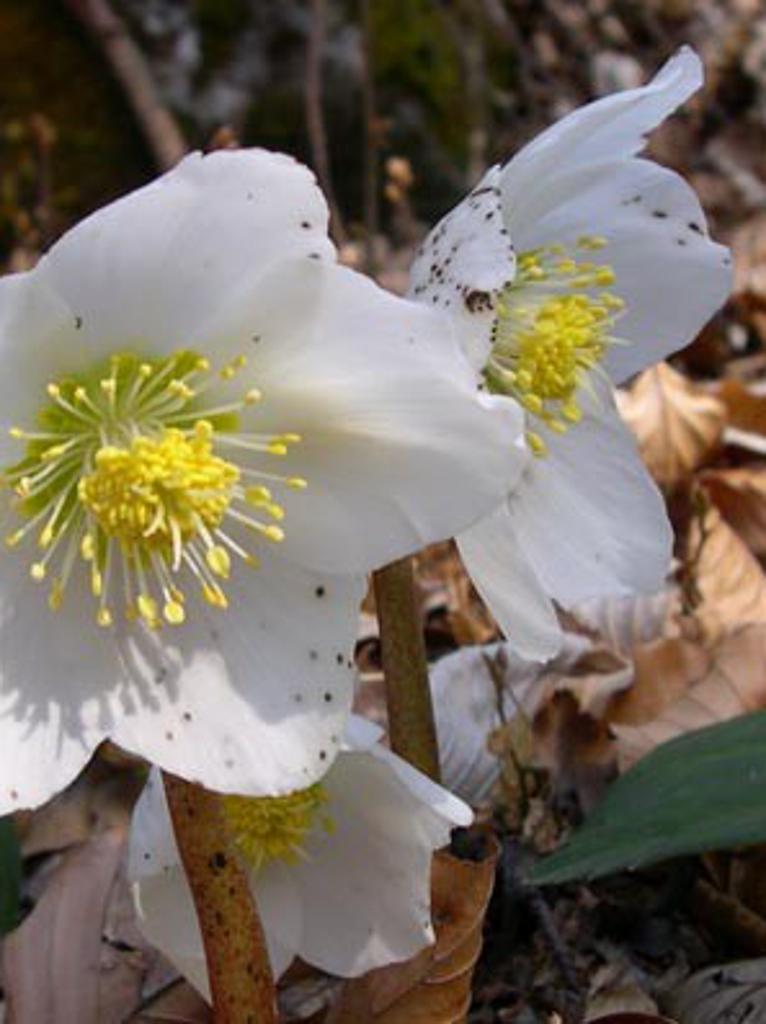           MIRISAVI VIMENJAK                                          CRNI KUKURIJEK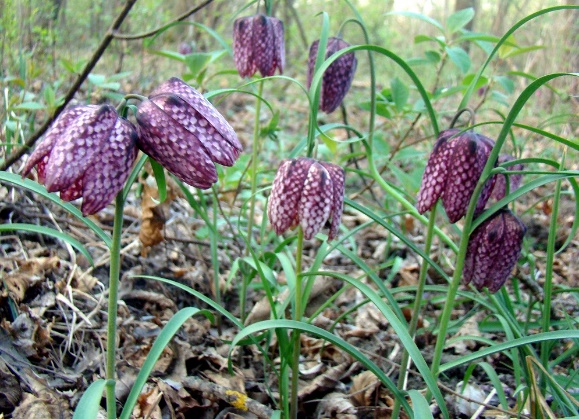 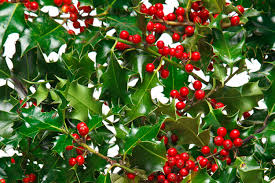 		KOCKAVICA					BOŽIKOVINAZaštićene životinjske vrste: 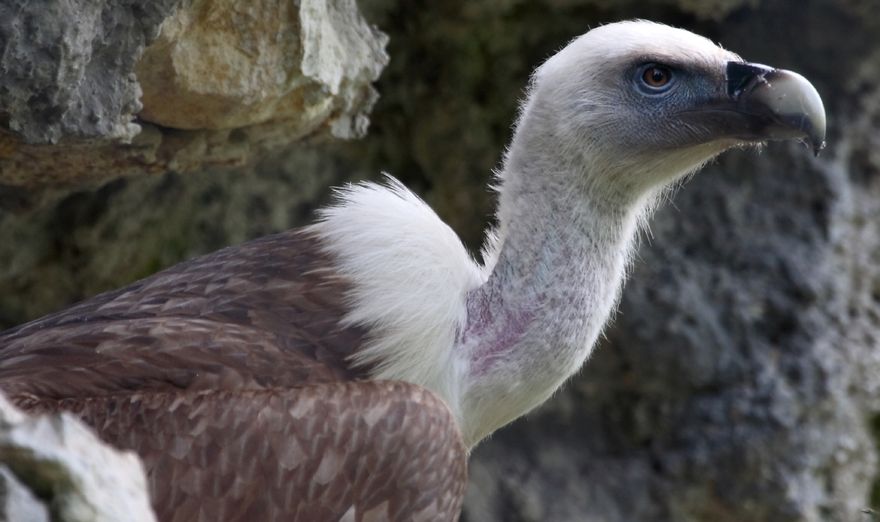 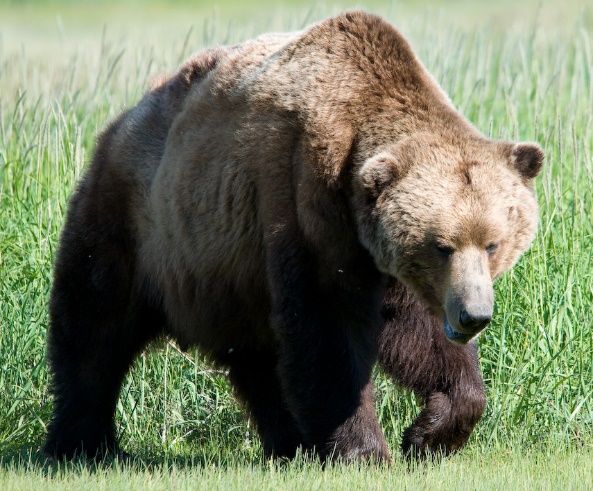 	    BJELOGLAVI SUP				     SMEĐI MEDVJED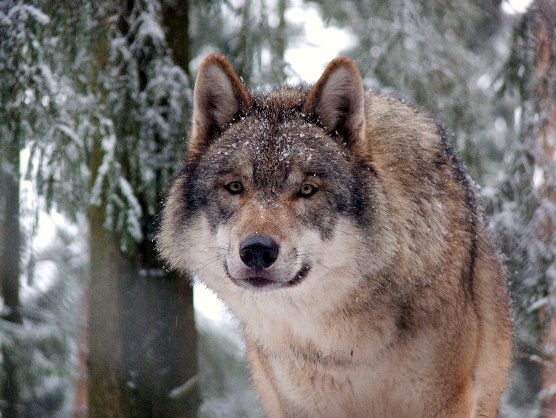 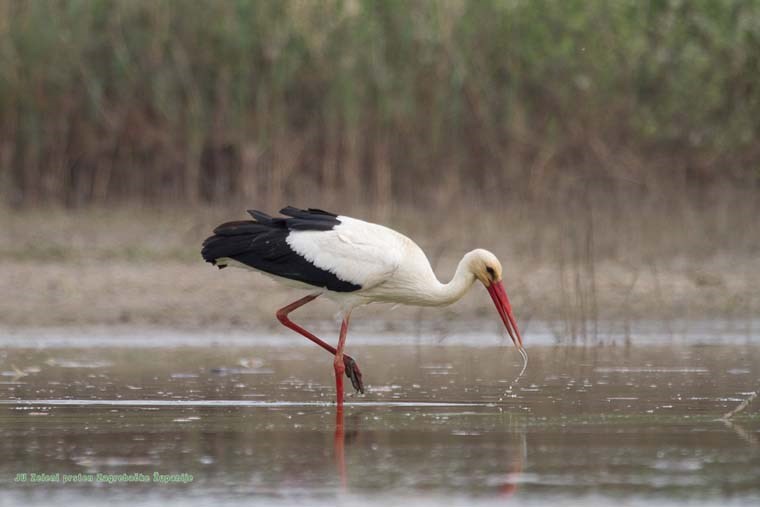 			VUK						            RODA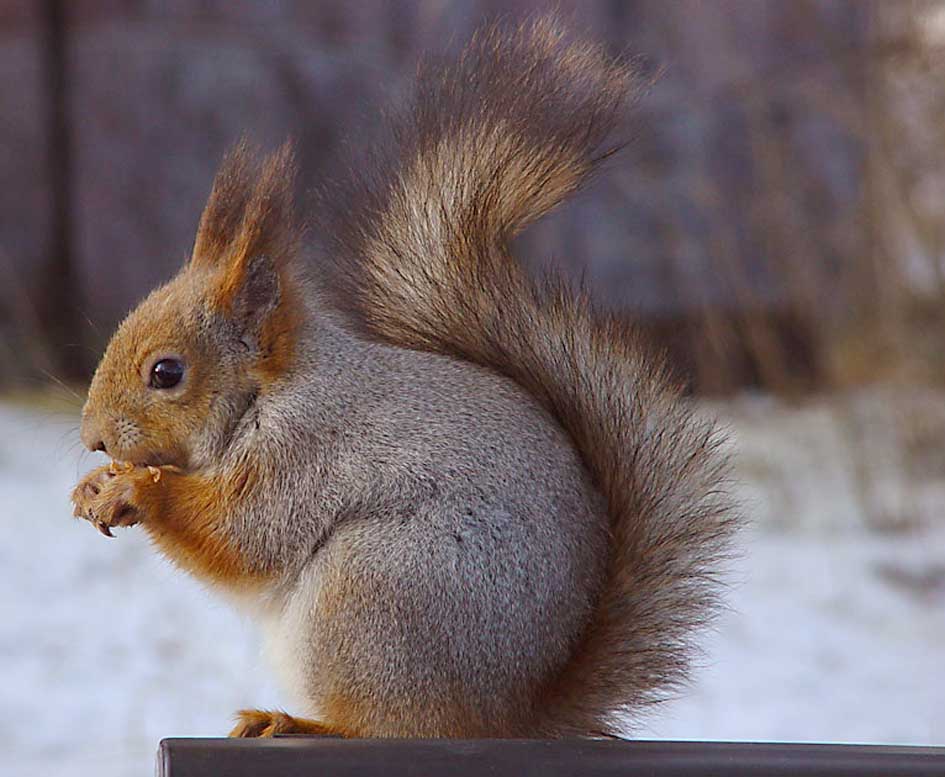 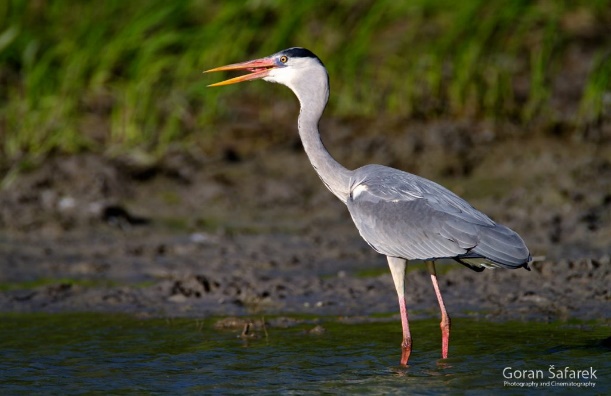 		VJEVERICA					SIVA ČAPLJA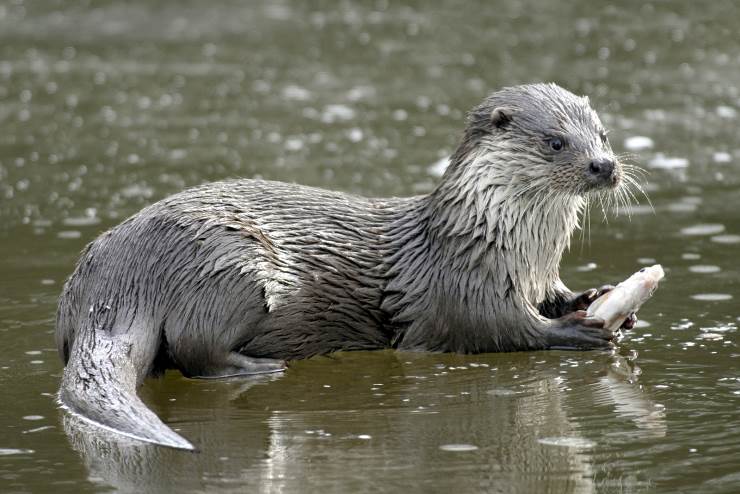 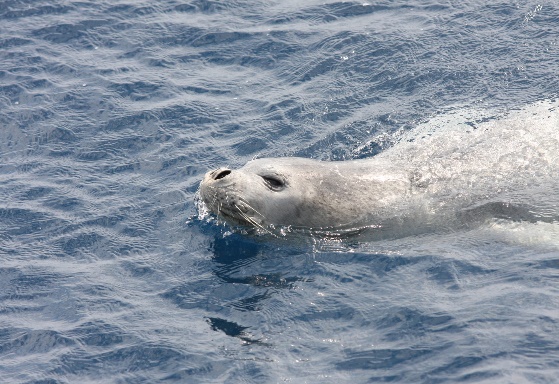 		VIDRA				          SREDOZEMNA                                                                                                      MEDVJEDICAOtvori udžbenik na strani 50.Pročitaj tekst Prirodne posebnosti Republike Hrvatske . Promotri slike.Sada prepiši plan ploče u bilježnicu. Plan ploče:Prirodne posebnosti Republike HrvatskeNACIONALNI PARKOVI:  Plitvička jezera, Paklenica, Risnjak, Mljet, Kornati, Brijuni, Krka, Sjeverni VelebitPARKOVI PRIRODE: Medvednica, Kopački rit, Velebit, Biokovo, Telašćica, Lonjsko polje, Vransko jezero, Papuk, ŽumberakZAŠTIĆENE BILJKE I ŽIVOTINJE: velebitska degenija, runolist,  kockavica, božikovina, crni kukurijek, sredozemna medvjedica, bjeloglavi sup, smeđi medvjed, vuk, roda, vjeverica, siva čaplja, vidraZadatak za domaću zadaću: Riješi zadatke u radnoj bilježnici na strani 38. i 39.Riješene zadatke pošalji učiteljici u virtualnu učionicu  u privatne poruke do četvrtka 21.05.2020. do 12:00 sati.PRILAGOĐENI PROGRAM:Zadaci /isti kao i ostali učeniciZadaća: Otvori udžbenik na strani 51. Odgovori na 1.,2.,3. i 4. pitanje potpunom rečenicom. Radi u bilježnicu. Fotografiju riješene zadaće pošalji učiteljici u virtualnu učionicu do četvrtka 21-05.2020. do 12:00 sati.DOPUNSKA NASTAVA: HRVATSKI JEZIK 18.05.2020.Danas ćemo se prisjetiti vrste riječi koje smo učili i putem kviza ponoviti. Na ovoj poveznici ćeš provjeriti koliko si naučio o imenicama, glagolima i pridjevima. Uživaj.https://wordwall.net/hr/resource/392537/hrvatski-jezik/imenice-glagoli-pridjevi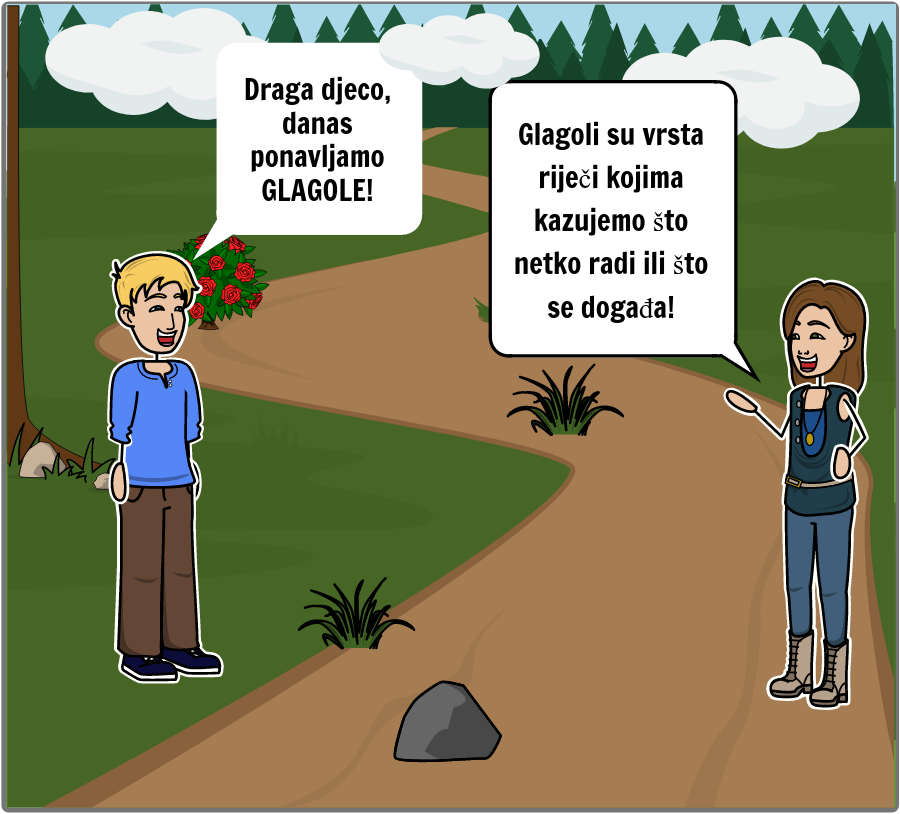 Otvorite ovu poveznicu i pogledajte kako su jučerašnji dan proveli Goran i Petra:https://spark.adobe.com/page/hLtElRZtX4WEI/Vaš zadatak je napisati naslov Glagoli u vaše bilježnice, a zatim ispisati glagole koje ste pronašli u razgovoru Gorana i Petre!Dopunski sat dopunske nastave  18.05.2020.HRVATSKI JEZIK